П О С Т А Н О В Л Е Н И ЕАДМИНИСТРАЦИИ ВЕЙДЕЛЕВСКОГО РАЙОНАБЕЛГОРОДСКОЙ ОБЛАСТИп.Вейделевка“____”_______________2023 г.               № ______Об утверждении Программы профилактикирисков причинения вреда (ущерба) охраняемым законом ценностям при осуществлении муниципального лесного контроля в границах муниципального района «Вейделевский район» Белгородской области на 2024 годВ соответствии с требованиями Федерального закона от 31.04.2020 г. № 248-ФЗ "О государственном контроле (надзоре) и муниципальном контроле в Российской Федерации", руководствуясь Федеральным законом от 06.10.2003 №131-ФЗ «Об общих принципах организации местного самоуправления в Российской Федерации» постановляю: 1. Утвердить Программу профилактики рисков причинения вреда (ущерба) охраняемым законом ценностям при осуществлениив границах муниципального района «Вейделевский район» Белгородской области муниципального лесного контроля на 2024 год (прилагается).2.Начальнику отдела делопроизводства, писем по связям с общественность и СМИ администрации Вейделевского района Авериной Н.В. обеспечить размещение настоящего постановления на официальном сайте органов местного самоуправления муниципального района «Вейделевский район» Белгородской области в информационно-телекоммуникационной сети «Интернет».3.Заместителю начальника управления по организационно-контрольной и кадровой работе –начальнику организационно-контрольного отдела Гончаренко О.Н.опубликовать настоящее постановление в печатном средстве массовой информации муниципального района «Вейделевский район» Белгородской области «Информационный бюллетень Вейделевского района».4. Контроль за исполнением настоящего постановления возложить на заместителя главы администрации Вейделевского района – начальника управления АПК, природопользования и развития сельских территорий администрации Вейделевского района Панину Г.В.Глава администрацииВейделевского района                                                                   А. АлексеевПриложениек постановлению администрации Вейделевского района«____» _________ 2023г.  №_____Утвержден:постановлением администрацииВейделевского районаот «__» ________ 2023 года № ____Программапрофилактики рисков причинения вреда (ущерба) охраняемым законом ценностям при осуществлении муниципального лесного контроля в границах муниципального района «Вейделевский район»Белгородской области на 2024 годНастоящая Программа профилактики рисков разработана в соответствии со статьей 44 Федерального закона от 31 июля 2021 года № 248-ФЗ «О государственном контроле (надзоре) и муниципальном контроле в Российской Федерации», постановлением Правительства Российской Федерации от 25 июня 2021 года № 990 «Об утверждении Правил разработки и утверждения контрольными (надзорными) органами программы профилактики рисков причинения вреда (ущерба) охраняемым законом ценностям» в целях  стимулирования добросовестного соблюдения обязательных требований организациями  и гражданами,  устранения условий, причин и факторов, способных привести к нарушениям обязательных требований и (или) причинению вреда (ущерба) охраняемым законом ценностям,  создания условий для доведения обязательных требований до контролируемых лиц, повышение информированности о способах их соблюдения.Программа разработана и подлежит исполнению администрацией  муниципального района «Вейделевский район» Белгородской области.Раздел 1. Анализ текущего состояния осуществления вида контроля, описание текущего уровня развития профилактической деятельности контрольного органа, характеристика проблем, на решение которых направлена программа профилактики1.1. Вид муниципального контроля: муниципальный лесной контроль.1.2. Предметом муниципального контроля на территории муниципального образования   является соблюдение гражданами и организациями (далее – контролируемые лица) в отношении лесных участков, находящихся в собственности муниципального образования,   требований, установленных в соответствии с Лесным кодексом Российской Федерации, другими федеральными законами и принимаемыми в соответствии с ними иными нормативными правовыми актами Российской Федерации, законами и иными нормативными правовыми актами Белгородской  области в области использования, охраны, защиты, воспроизводства лесов и лесоразведения, в том числе в области семеноводства в отношении семян лесных растений (далее - обязательные требования);исполнение решений, принимаемых по результатам контрольных мероприятий.Администрацией за 9 месяцев 2023 года проведено 0 проверок соблюдения действующего законодательства Российской Федерации в указанной сфере.В рамках профилактики рисков причинения вреда (ущерба) охраняемым законом ценностям администрацией  в 2023 году осуществляются следующие мероприятия:размещение на официальном сайте администрации   в сети «Интернет»  перечней нормативных правовых актов или их отдельных частей, содержащих обязательные требования, оценка соблюдения которых является предметом муниципального  контроля, а также текстов соответствующих нормативных правовых актов;осуществление информирования юридических лиц, индивидуальных предпринимателей по вопросам соблюдения обязательных требований, в том числе посредством разработки и опубликования руководств по соблюдению обязательных требований, разъяснительной работы в средствах массовой информации; обеспечение регулярного обобщения практики осуществления муниципального   контроля и размещение на официальном интернет-сайте администрации  соответствующих обобщений, в том числе с указанием наиболее часто встречающихся случаев нарушений обязательных требований с рекомендациями в отношении мер, которые должны приниматься юридическими лицами, индивидуальными предпринимателями в целях недопущения таких нарушений;выдача предостережений о недопустимости нарушения обязательных требований в рамках статьи 49 Федерального закона от 31 июля 2020 г. N 248-ФЗ "О государственном контроле (надзоре) и муниципальном контроле в Российской Федерации".За 9 месяцев  2023 года администрацией выдано 0 предостережений о недопустимости нарушения обязательных требований.Раздел 2. Цели и задачи реализации программы профилактики2.1. Целями профилактической работы являются:1) стимулирование добросовестного соблюдения обязательных требований всеми контролируемыми лицами; 2) устранение условий, причин и факторов, способных привести к нарушениям обязательных требований и (или) причинению вреда (ущерба) охраняемым законом ценностям; 3) создание условий для доведения обязательных требований до контролируемых лиц, повышение информированности о способах их соблюдения;4) предупреждение нарушений контролируемыми лицами обязательных требований, включая устранение причин, факторов и условий, способствующих возможному нарушению обязательных требований;5) снижение административной нагрузки на контролируемых лиц;6) снижение размера ущерба, причиняемого охраняемым законом ценностям.2.2. Задачами профилактической работы являются:1) укрепление системы профилактики нарушений обязательных требований;2) выявление причин, факторов и условий, способствующих нарушениям обязательных требований, разработка мероприятий, направленных на устранение нарушений обязательных требований;3) повышение правосознания и правовой культуры организаций и граждан в сфере рассматриваемых правоотношений.В положении о виде контроля  мероприятия, направленные на нематериальное поощрение добросовестных контролируемых лиц, не установлены, следовательно, меры стимулирования добросовестности в программе не предусмотрены.В положении о виде контроля самостоятельная оценка соблюдения обязательных требований (самообследование) не предусмотрена, следовательно, в программе способы самообследования в автоматизированном режиме не определены (ч.1 ст.51 №248-ФЗ).Раздел 3  Перечень профилактических мероприятий,сроки (периодичность) их проведения                                                               4. Показатели результативности и эффективности Программылист № ____ из_____ листовЛИСТ СОГЛАСОВАНИЯпостановления администрации 	Вейделевского районаОб утверждении Программы профилактикирисков причинения вреда (ущерба) охраняемым                                                  законом ценностям при осуществлении муниципального лесного контроля в границах муниципального района «Вейделевский район»Белгородской области на 2024 годДокументу присвоен №______ от ____________________20____г.Имя электронного файла______________________Распоряжение подготовлено:Юматов П.В.    «____»  ___________ 2023годаРаспоряжение согласовано:Лист согласования оформил:Начальник отдела природопользования, освоения современных технологий производства сельскохозяйственной продукции и технической политики в АПК, главный агроном                         П. Юматов  «  »           2023глист № ____ из _____листовЛИСТ РАССЫЛКИпостановления администрацииВейделевского районаОб утверждении Программы профилактикирисков причинения вреда (ущерба) охраняемым                                                  законом ценностям при осуществлении муниципального лесного контроля в границах муниципального района «Вейделевский район»Белгородской области на 2024 годДокументу присвоен №____ от __________20____г.Лист рассылки оформил:Начальник отдела природопользования, освоения современных технологий производства сельскохозяйственной продукции и технической политики в АПК, главный агроном                       П. Юматов  «   »            2023г№  п/пНаименованиемероприятияСрок реализации мероприятияОтветственное должностное лицо1ИнформированиеИнформирование осуществляется администрацией по вопросам соблюдения обязательных требований посредством размещения соответствующих сведений на официальном сайте администрации и в печатном издании   муниципального образования ПостоянноОтдел природопользования, освоения современных технологий производства сельскохозяйственной продукции и технической политики в АПК, управления АПК, природопользования и развития сельских территорий администрации Вейделевского района2Обобщение правоприменительной практикиОбобщение правоприменительной практики осуществляется администрацией посредством сбора и анализа данных о проведенных контрольных мероприятиях и их результатах.По итогам обобщения правоприменительной практики администрация готовит доклад, содержащий результаты обобщения правоприменительной практики по осуществлению муниципального  контроля, который утверждается руководителем контрольного органаежегодно не позднее 30 января года, следующего за годом обобщения правоприменительной практики.Доклад о правоприменительной практике размещается на официальном сайте администрации ежегодно не позднее 15 марта года, следующего за отчетным годомОтдел природопользования, освоения современных технологий производства сельскохозяйственной продукции и технической политики в АПК, управления АПК, природопользования и развития сельских территорий администрации Вейделевского района3Объявление предостереженияПредостережение о недопустимости нарушения обязательных требований объявляется контролируемому лицу в случае наличия у администрации сведений о готовящихся нарушениях обязательных требований и (или) в случае отсутствия подтверждения данных о том, что нарушение обязательных требований причинило вред (ущерб) охраняемым законом ценностям либо создало угрозу причинения вреда (ущерба) охраняемым законом ценностям По мере появления оснований, предусмотренных законодательствомОтдел природопользования, освоения современных технологий производства сельскохозяйственной продукции и технической политики в АПК, управления АПК, природопользования и развития сельских территорий администрации Вейделевского района4Консультирование.Консультирование осуществляется в устной или письменной форме по телефону, посредством видео-конференц-связи, на личном приеме, в ходе проведения профилактического мероприятия, контрольного (надзорного) мероприятия. Перечень вопросов, по которым проводится консультирование: 1. Организация и осуществление муниципального контроля. 2. Порядок осуществления контрольных мероприятий, установленных Положением о муниципальном контроле. 3. Получение информации о нормативных правовых актах (их отдельных положениях), содержащих обязательные требования, оценка соблюдения которых осуществляется контрольным органом в рамках реализации контрольных мероприятий.Постоянно по обращениямконтролируемых лиц и их     представителейОтдел природопользования, освоения современных технологий производства сельскохозяйственной продукции и технической политики в АПК, управления АПК, природопользования и развития сельских территорий администрации Вейделевского района5 Профилактический визитОдин раз в годОтдел природопользования, освоения современных технологий производства сельскохозяйственной продукции и технической политики в АПК, управления АПК, природопользования и развития сельских территорий администрации Вейделевского района№п/пНаименование показателяВеличина11.Полнота информации, размещенной на официальном сайте контрольного органа в сети «Интернет» в соответствии с частью 3 статьи 46 Федерального закона от 31 июля 2021 г. № 248-ФЗ «О государственном контроле (надзоре) и муниципальном контроле в Российской Федерации»100%22.Утверждение   доклада, содержащего результаты обобщения правоприменительной практики по осуществлению муниципального контроля, его опубликованиеИсполнено / Не исполнено3.Доля выданных предостережений по результатам рассмотрения обращений с  подтвердившимися сведениями о готовящихся нарушениях обязательных требований или признаках нарушений обязательных требований и  в случае отсутствия подтвержденных данных о том, что нарушение обязательных требований причинило вред (ущерб) охраняемым законом ценностям либо создало угрозу причинения вреда (ущерба) охраняемым законом ценностям (%)20% и более4.Доля лиц, удовлетворённых консультированием в общем количестве лиц, обратившихся за консультированием100%№п/пФ.И.О., должностьДата передачи на согласованиеПодписьДата согласованияПримечание1.Лемзякова Ю.А.Заместитель главы администрации района – руководитель аппарата главы администрации Вейделевского района2.Панина Г.В.Заместитель главы администрации Вейделевского района – начальник управления АПК, природопользования и развития сельских территорий администрации района3.Ханина О.Н.,Заместитель руководителя аппарата главыадминистрации района - начальник юридического отдела администрации района                        № п/пНаименование организацииКол-во экземпляров1.Лемзякова Ю.А.12.Панина Г.В.13.Главы  администраций поселений12Итого:14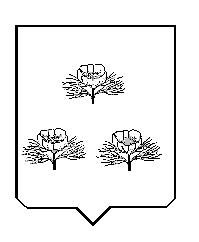 